«Ζω & Προλαμβάνω» στο Δημοτικό ΘέατροΜαθαίνουμε για την πρόληψη του καρκίνου του μαστού Ο Δήμος Λαμιέων, η Ελληνική Αντικαρκινική Εταιρεία Λαμίας και το Μουσικό Σχολείο Λαμίας, συνδιοργανώνουν ενημερωτική και ψυχαγωγική εκδήλωση, που στόχο έχει να αναδείξει τη σημασία της πρόληψης στην έγκαιρη διάγνωση του καρκίνου του μαστού, αλλά και την ανάγκη στήριξης των συνανθρώπων μας να βγουν νικητές από τη μάχη με τον καρκίνο.Η εκδήλωση με τίτλο «Ζω & Προλαμβάνω» θα πραγματοποιηθεί την Τετάρτη 24 Οκτωβρίου 2018, και ώρα 19.00 στο Δημοτικό Θέατρο Λαμίας και θα είναι πλαισιωμένη από ομιλίες καταξιωμένων επιστημόνων αλλά και την χορευτική ομάδα του Μουσικού Σχολείου Λαμίας.Η είσοδος θα είναι ελεύθερη για το κοινό.Από το Γραφείο Τύπου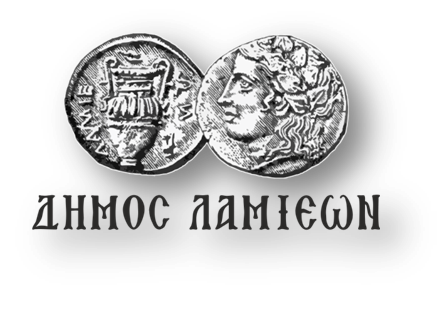 ΠΡΟΣ: ΜΜΕΔΗΜΟΣ ΛΑΜΙΕΩΝΓραφείο Τύπου& Επικοινωνίας                                                   Λαμία, 23/10/2018